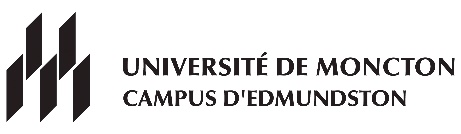 B sc. soc. majeure ou sociologie Automne 2021- Inscrire 1 cours de français.- Inscrire 1 cours d’anglais ou STAT2653 (NRC 3078).- Inscrire 1 cours de la mineure.Consulter le répertoire à l’adresse suivante : http://socrate.umoncton.ca    LundiLundiMardiMardiMercrediMercrediJeudiVendrediFASS1000NRC 3029FASS1000NRC 3029FASS1000NRC 3029FASS1000NRC 30298h30FASS1000NRC 3029FASS1000NRC 3029FASS1000NRC 3029FASS1000NRC 3029FASS1000NRC 3029FASS1000NRC 302910h0011h30PAUSEPAUSEPAUSEPAUSEPAUSEPAUSEPAUSEPAUSEPAUSEPAUSEPAUSE12h00FASS1000NRC 3029FASS1000NRC 3029FASS1000NRC 3029FASS1000NRC 302913h30FASS1000NRC 3029FASS1000NRC 3029FASS1000NRC 3029FASS1000NRC 3029FASS1000NRC 3029FASS1000NRC 302915h00SOCI1001NRC 3048SOCI1001NRC 3048SOCI1001NRC 3048SOCI1001NRC 3048SOCI1001NRC 3048SOCI1001NRC 3048SOCI1001NRC 3048SOCI1001NRC 304816h30SOCI1001NRC 3048SOCI1001NRC 3048SOCI1001NRC 3048SOCI1001NRC 3048SOCI1001NRC 3048SOCI1001NRC 3048SOCI1001NRC 3048SOCI1001NRC 3048SOCI1001NRC 3048SOCI1001NRC 3048SOCI1001NRC 3048SOCI1001NRC 304818h00ou18h30